Credit SubcommitteeWebEx/TeleconferenceMarch 19, 201910:00 a.m. – 11:00 a.m. EPTAdministration (9:00 – 9:05)In lieu of an attendance roll call, PJM will use WebEx registrations to record attendance.  Participants not registered on WebEx may email PJM after the meeting and indicate their participation.PJM will ask for comments and or questions on the November 20, 2018 CS meeting minutes.Members are requested to adhere to the Anti-Trust Policy, Code of Conduct, Public Meetings/Media Participation and Participant Identification guidelines listed below.Working Issues (9:05 – 11:50)Officer Certification FormsHal Loomis, PJM, will provide an update on the requirements for annual submission of the Officer Certification form, along with the Affiliate Disclosure form and Sector Selection Form.Implementation of MTA Credit Requirements for FTRsBridgid Cummings, PJM, will describe the timetable and rules related to the initial implementation of MTA credit requirements, along with their application to the 2019-2020 Annual Auction.Future Agenda Items (information only) Credit Subcommittee Work PlanRPM Credit Requirements for At-Risk Existing ResourcesIssue Tracking:  RPM Credit Requirement for At-Risk Existing ResourcesDefault Liquidation Provisions for RPMRPM Credit and Deliverability Requirements for External Resources (to conform to changes in deliverability requirements for pseudo-tied external resources)Members are welcome to request additional discussion items at this or any future meeting.Future Meeting DatesFebruary 19, 2019	10:00 a.m. – 11:00 a.m.	WebEx/TeleconferenceMarch 19, 2019	9:00 a.m. – 12:00 p.m.	On-site/TeleconferenceApril 22, 2019	9:00 a.m. – 12:00 p.m.	On-site/TeleconferenceMay 21, 2019	9:00 a.m. – 12:00 p.m.	On-site/TeleconferenceJune 18, 2019	9:00 a.m. – 12:00 p.m.	On-site/TeleconferenceAntitrust:You may not discuss any topics that violate, or that might appear to violate, the antitrust laws including but not limited to agreements between or among competitors regarding prices, bid and offer practices, availability of service, product design, terms of sale, division of markets, allocation of customers or any other activity that might unreasonably restrain competition.  If any of these items are discussed the chair will re-direct the conversation.  If the conversation still persists, parties will be asked to leave the meeting or the meeting will be adjourned.Code of Conduct:As a mandatory condition of attendance at today's meeting, attendees agree to adhere to the PJM Code of Conduct as detailed in PJM Manual M-34 section 4.5, including, but not limited to, participants' responsibilities and rules regarding the dissemination of meeting discussion and materials.Public Meetings/Media Participation: Unless otherwise noted, PJM stakeholder meetings are open to the public and to members of the media. Members of the media are asked to announce their attendance at all PJM stakeholder meetings at the beginning of the meeting or at the point they join a meeting already in progress. Members of the Media are reminded that speakers at PJM meetings cannot be quoted without explicit permission from the speaker. PJM Members are reminded that "detailed transcriptional meeting notes" and white board notes from "brainstorming sessions" shall not be disseminated. Stakeholders are also not allowed to create audio, video or online recordings of PJM meetings. PJM may create audio, video or online recordings of stakeholder meetings for internal and training purposes, and your participation at such meetings indicates your consent to the same.Participant Identification in WebEx:When logging into the WebEx desktop client, please enter your real first and last name as well as a valid email address. Be sure to select the “call me” option.PJM support staff continuously monitors WebEx connections during stakeholder meetings. Anonymous users or those using false usernames or emails will be dropped from the teleconference.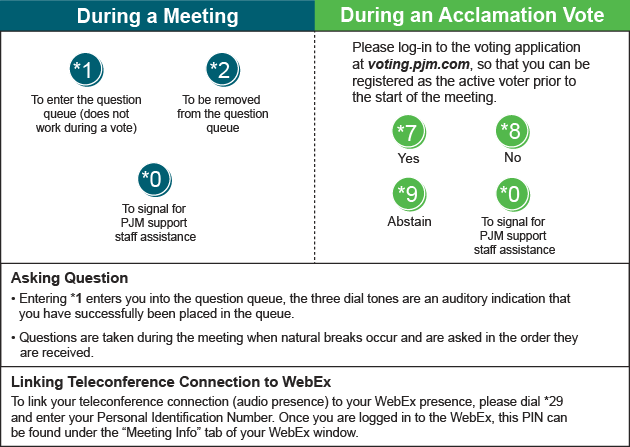 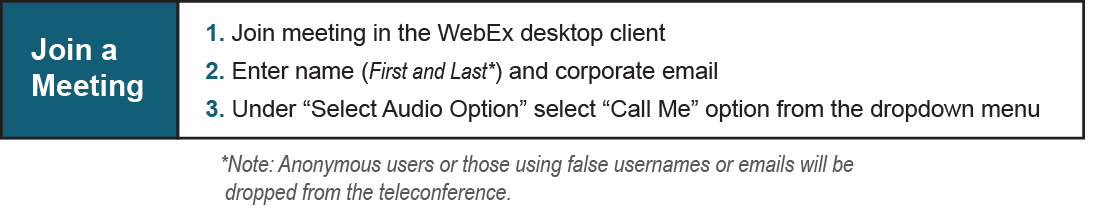 Author: Mark Million